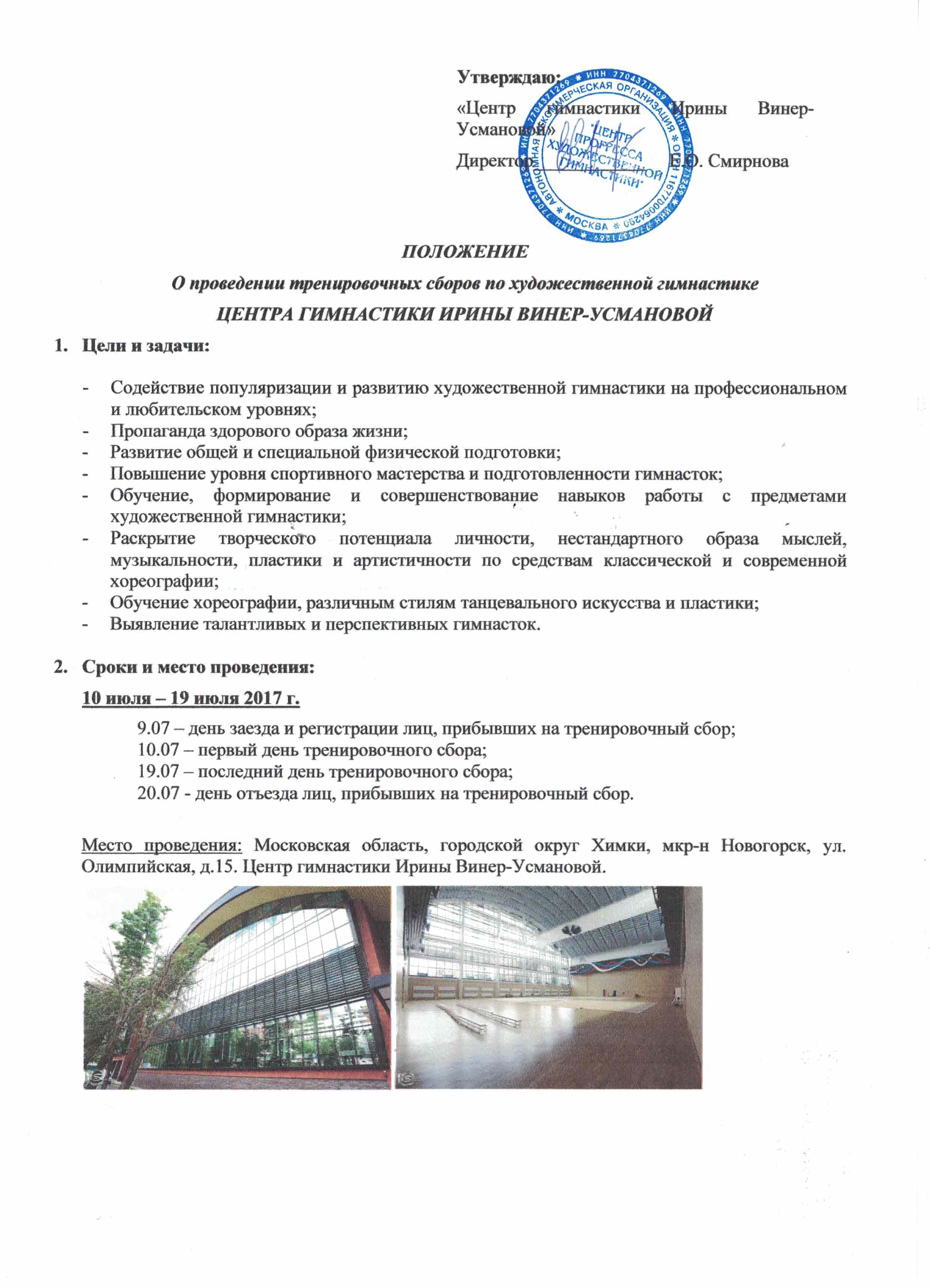  Проживание: Отель «Планерное», расположенный в 5 минутах езды от Центра гимнастики Ирины Винер-Усмановой по адресу: Московская область, город Химки, микрорайон Новогорск, улица Ивановская, владение 2. 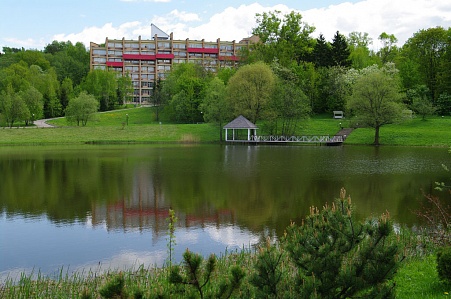 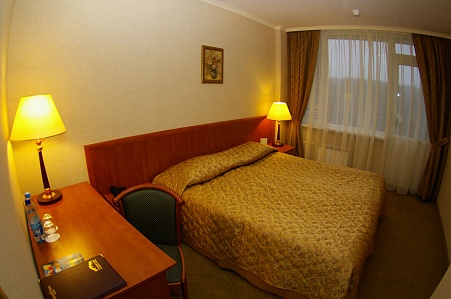 В проживание включено: 3-х разовое питание (шведский стол), трансфер. Проживание допускается только с сопровождающим лицом. Количество мест ограничено. Стоимость:Отель «Sport point» расположенный по адресу: Московская область, город Химки, микрорайон Новогорск, улица Олимпийская, д.2. Количество мест ограничено. 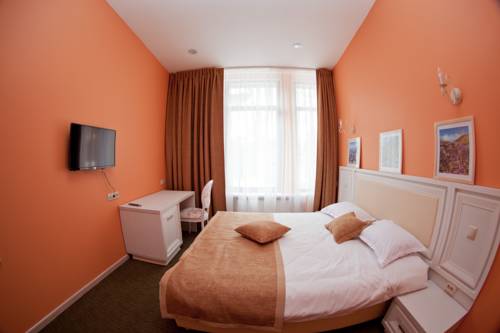 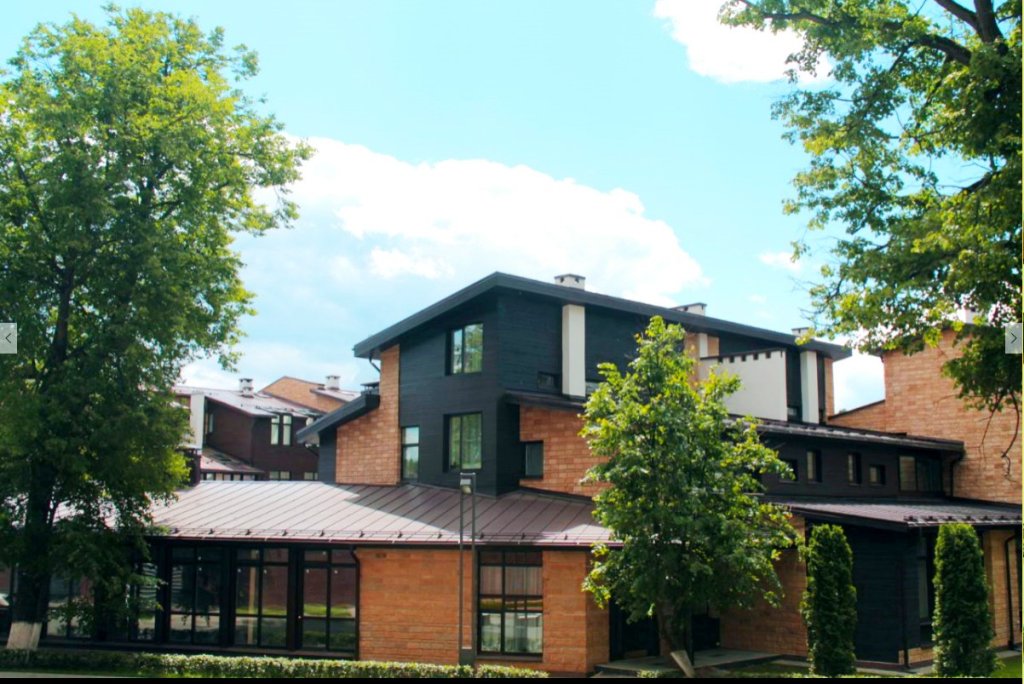 В проживание включено 3-х разовое питание. В пешей доступности. Проживание допускается только с сопровождающим лицом. Количество мест ограничено. Стоимость:Мест в отеле ограничено, поэтому бронируются места оплаченных заявок!!!Тренерский состав:  Нефедова Елена Юрьевна - Заслуженный тренер России, тренер сестер Ольги и Екатерины Капрановых, официальный судья международной категории сборной команды России.Ульяна Донскова -  Заслуженный мастер спорта России, олимпийская чемпионка 2012 года в групповом многоборье, многократная чемпионка мира и Европы.Карина Катюхина - победительница и призер многочисленных международных и всероссийских турниров, мастер спорта, член сборной команды России.Дарья Автономова - Мастер спорта международного класса, член сборной команды России. Чемпионка мира, двукратная чемпионка Европы, чемпионка Универсиады. Дарья Аненкова – Мастер спорта международного класса. Чемпионка 2-ух Олимпийских юношеских игр.Олеся Петрова- Мастер спорта международного класса. Чемпионка Европы в командном первенстве и в отдельных видах, чемпионка России,  член сборной команды России.
Евгения Герцикова – Мастер спорта международного класса.Олег Антонов – Мастер спорта международного класса, пятикратный чемпион России в личном и командном первенствах. Многократный победитель и призер первенств и чемпионатов Москвы, ЮФО. Член сборной команды России 8 лет.В тренерском составе возможны изменения!!!Хореографы: Екатерина Ермакова - хореограф Центра гимнастики Ирины Винер-Усмановой, артист балета высшей категории; Екатерина Уксусникова - хореограф Центра гимнастики Ирины Винер-Усмановой, педагог 1-й квалификационной категории.Программа тренировочных сборов:Две трехчасовые тренировки в день:- Хореография- Предметная подготовка- Профессиональная разминка, ОФП- Растяжка, гибкость- Танцевальная подготовка- Дополнительно (постановка программ, индивидуальные тренировки по желанию)Группы будут максимум по 15 человек, ни одна спортсменка не останется без внимания. Поэтому мест ограниченное количество. Наша задача провести сбор качественно и с пользой для детей!Участники тренировочных сборов:К участию в ТС приглашаются гимнастки 2011 г.р. и старше, учащиеся детско-юношеских спортивных школ, училищ олимпийского  резерва, спортивных клубов, а так же представительницы любительских команд, созданных на базе общеобразовательных учреждений, при спортивных организациях и обществах. К участию допускаются гимнастки не имеющие проблем со здоровьем и медицинских противопоказаний к занятиям художественной гимнастикой.все участницы сборов делятся на возрастные группы, а так же подгруппы по уровню подготовки.Условия проведения:Гимнастки должны иметь при себе:спортивную форму для занятий художественной̆ гимнастикой̆, наколенники;утяжелители, резина;предметы для занятий художественной гимнастикой;СD с музыкой упражнений;свидетельство о рождении;копию медицинского полиса (полис ОМС);допуск врача к занятиям художественной гимнастикой;страховой полис от несчастных случаев;Расходы по проведению ТС и условия подачи заявок:Расходы по командированию, питанию, проживанию, проезду участников и проведению ТС несут командирующие организации.Стоимость ТС для гимнасток  (тренировки, питание - обед) – 35000 рублейГимнастка считается допущенной к спортивно-тренировочным сборам:при оплате тренировочных сборов и проживания (первые 120 оплаченных заявок);при наличии свидетельства о рождении и спортивной страховки от несчастных случаев;при наличии медицинской справки, заверяющей о том, что ребенок допущен к физическим нагрузкам; Данное положением является официальным вызовом на спортивные сборы. Категория номераЦена за номер/ночь + 3-х разовое питание+ трансфер отель-зал-отельСтандартный номер одноместный3300Стандартный номер двухместный5000Делюкс трехместный7500Джуниор делюкс одноместный5000Джуниор делюкс двухместный7000Джуниор сюит одноместный8000Джуниор сюит двухместный11000Люкс одноместный8000Люкс двухместный11000Люкс трехместный15000Категория номераОдноместное размещениеДвухместное размещениеТрехместное размещение Четырехместное размещение Эконом39005800--------------------------Стандарт54006300---------------------------Полулюкс590068007700-------------Люкс70008300920010600Гранд Люкс9500108001170013600